„Pamięć o przeszłości oznacza zaangażowanie w przyszłość”.                                                                    Jan Paweł II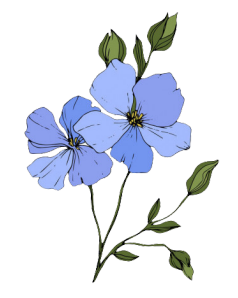 Konkurs HistorycznyWołyń - Pamięć Pokoleń pod Honorowym Patronatem Ministra Edukacji i Nauki Kwiat lnu – symbol Rzezi Wołyńskiej						            prof. Przemysława Czarnka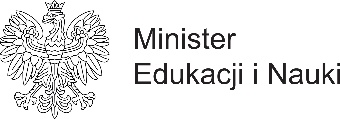 Szanowni PaństwoDyrektorzy Szkół 
Województw Śląskiego i DolnośląskiegoSzanowni Państwo,W celu przywrócenia pamięci kolejnych pokoleń najboleśniejszych kart historii naszego narodu - pragniemy włączyć się w nurt działań mających na celu przybliżenie naszej młodzieży historii Polski związanej z Kresami Wschodnimi, w szczególności - w części dotyczącej upamiętnienia Rodaków poległych i pomordowanych na Kresach Wschodnich II Rzeczypospolitej przez OUN UPA. Wzorując się na organizowanych wcześniej konkursach historycznych (m.in. o Katyniu), które cieszyły się ogromnym zainteresowaniem młodzieży i w znaczący sposób pogłębiały jej wiedze historyczną - organizujemy konkurs:WOŁYŃ – PAMIĘĆ POKOLEŃ.Podejmujemy ten projekt w poczuciu, że to ostatni moment byśmy wspólnymi siłami podjęli działania dla wypełnienia woli wołających o pamięć - naszych Rodaków, ofiar ludobójstwa i umożliwienia młodzieży niezbędnej edukacji historycznej m.in. poprzez poznanie polskiej historii, która działa się na Wołyniu i w Małopolsce Wschodniej z opowieści ludzi, którzy jej w bolesny sposób doświadczyli.Inicjatorzy tej patriotycznej i edukacyjnej akcji: Minister Michał Wójcik, Beata Białowąs we współpracy ze Światowym Kongresem Kresowian 
i Stowarzyszeniem Upamiętnienia Ofiar Zbrodni Ukraińskich Nacjonalistów mają nadzieję, że przedsięwzięcie to swoim zasięgiem obejmie szerokie rzesze młodzieży stanowiąc również swoistą promocję szkół - nieobojętnych na pamięć historyczną. Towarzyszy nam świadomość upływającego czasu i przyspieszonego odchodzenia ostatnich świadków historii; mamy też poczucie, że tylko wspólnymi siłami zdołamy tę wielką akcję edukacyjną zrealizować.O to połączenie sił apelujemy - licząc na życzliwe wsparcie naszych działań 
i wszelką pomoc w realizacji tego projektu ze strony Państwa.W załączeniu przesyłamy Regulamin Konkursu, zachęcając do włączenia się 
w tę sztafetę pokoleń i przekazanie  gronu pedagogicznemu oraz uczniom szkoły informacji o organizowanym przez nas przedsięwzięciu.Z wyrazami szacunku,W imieniu inicjatorów akcji 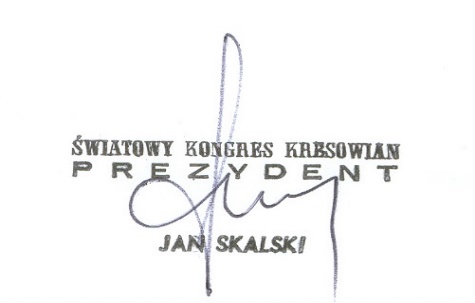                                                                            prezes Światowego Kongresu Kresowian 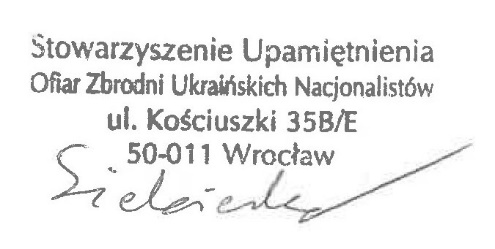 Stowarzyszenie Upamiętnienia OfiarZbrodni Ukraińskich NacjonalistówZadanie dofinansowane ze środków budżetu Województwa Śląskiego